Haemostatic forceps StraightCurvedMosquitoKellyCrileCarmaltSatinskyBull dog clamp To ligate, and occlude vessels.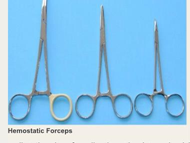 Scalpel handles & blades to incise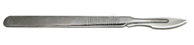 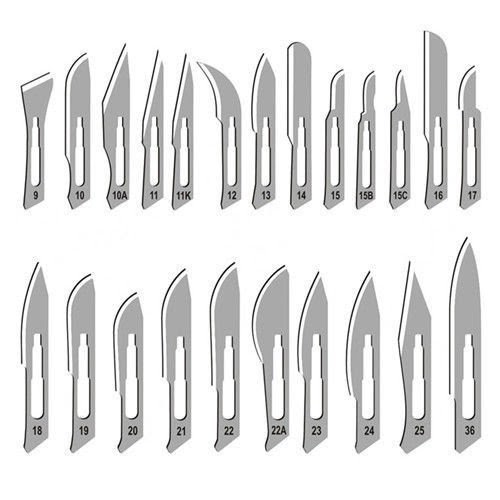 Needle holdersMayo-HegarOlsen-HegarMathieuCastroviejo (microvascular) Grasp suture needles when suturing tissues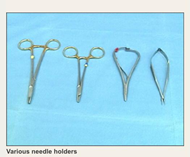 Towel clampsBackhausLornaRoederJones  To secure.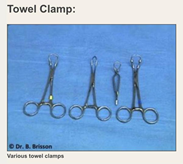 Surgical drapes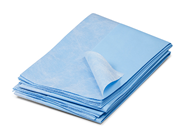 GENERAL INSTRUMENTS, TOOLS, EQUIPMENT & MATERIALS CAN BE FOUND IN THE OUTER CMAP GENERAL INFO.GENERAL INSTRUMENTS, TOOLS, EQUIPMENT & MATERIALS CAN BE FOUND IN THE OUTER CMAP GENERAL INFO.